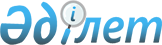 О Соглашении о единых принципах и правилах технического регулирования в Республике Беларусь, Республике Казахстан и Российской Федерации
					
			Утративший силу
			
			
		
					Решение Комиссии таможенного союза от 18 июня 2010 года № 320. Утратило силу решением Коллегии Евразийской экономической комиссии от 17 июля 2018 года № 112.
      Сноска. Утратило силу решением Коллегии Евразийской экономической комиссии от 17.07.2018 № 112 (вступает в силу по истечении 30 календарных дней с даты его официального опубликования).
      Учитывая особенности законодательства Российской Федерации в сфере технического регулирования, Комиссия таможенного союза решила:
      Считать необходимым:
      1. Заключить межгосударственное Соглашение о единых принципах и правилах технического регулирования в Республике Беларусь, Республике Казахстан и Российской Федерации (прилагается).
      2. Обеспечить подписание Соглашения, указанного в пункте 1 настоящего Решения, в рабочем порядке членами Комиссии таможенного союза.
      Члены Комиссии таможенного союза: СОГЛАШЕНИЕ
о единых принципах и правилах технического
регулирования в Республике Беларусь, Республике Казахстан
и Российской Федерации
      Республика Беларусь, Республика Казахстан и Российская Федерация, именуемые в дальнейшем Сторонами,
      в целях углубления и ускорения интеграционных процессов в таможенном союзе в рамках Евразийского экономического сообщества (далее – таможенный союз) и формирования Единого экономического пространства,
      принимая во внимание положения, установленные Соглашением об основах гармонизации технических регламентов государств – членов ЕврАзЭС от 24 марта 2005 года, Соглашением о проведении согласованной политики в области технического регулирования, санитарных и фитосанитарных мер от 25 января 2008 года, Соглашением об обращении продукции, подлежащей обязательной оценке (подтверждению) соответствия, на таможенной территории таможенного союза от 11 декабря 2009 года, Соглашением о взаимном признании аккредитации органов по сертификации (оценке (подтверждению) соответствия) и испытательных лабораторий (центров), выполняющих работы по оценке (подтверждению) соответствия, от 11 декабря 2009 года и Договором о Комиссии таможенного союза от 6 октября 2007 года,
      согласились о нижеследующем: Статья 1
      1. Для целей настоящего Соглашения используемые понятия означают следующее:
      "декларация о соответствии техническим регламентам таможенного союза (декларация о соответствии)" – документ, которым изготовитель (уполномоченное изготовителем лицо, поставщик, продавец) удостоверяет соответствие выпускаемой в обращение на территории государств-членов таможенного союза продукции требованиям технических регламентов таможенного союза;
      "декларирование соответствия" – форма подтверждения изготовителем (уполномоченным изготовителем лицом, поставщиком, продавцом) соответствия выпускаемой в обращение продукции требованиям технических регламентов таможенного союза;
      "единый знак обращения продукции на рынке государств-членов таможенного союза (единый знак обращения продукции)" – обозначение, служащее для информирования приобретателей и потребителей о соответствии выпускаемой в обращение продукции требованиям технических регламентов таможенного союза;
      "сертификат соответствия техническим регламентам таможенного союза (сертификат соответствия)" – документ, которым орган по сертификации (оценке (подтверждению) соответствия) удостоверяет соответствие выпускаемой в обращение продукции требованиям технических регламентов таможенного союза;
      "сертификация" – форма обязательного подтверждения соответствия органом по сертификации (оценке (подтверждению) соответствия) выпускаемой в обращение продукции требованиям технических регламентов таможенного союза;
      "технический регламент таможенного союза" – документ, устанавливающий обязательные для применения и исполнения на таможенной территории таможенного союза требования к продукции либо к продукции и связанным с требованиями к продукции процессам производства, монтажа, наладки, эксплуатации (использования), хранения, перевозки (транспортирования), реализации и утилизации, утвержденный Комиссией таможенного союза (далее – Комиссия);
      "типовая схема оценки соответствия" – совокупность правил и процедур, устанавливающих типовые способы выполнения работ по оценке соответствия техническим регламентам таможенного союза.
      Иные понятия, используемые в настоящем Соглашении, используются в значении, установленном Соглашением о проведении согласованной политики в области технического регулирования, санитарных и фитосанитарных мер от 25 января 2008 года.
      2. Действие настоящего Соглашения не распространяется на установление и применение санитарных, ветеринарно-санитарных и фитосанитарных мер. Статья 2
      1. Стороны проводят согласованную политику в области технического регулирования, руководствуясь положениями статьи 2 Соглашения о проведении согласованной политики в области технического регулирования, санитарных и фитосанитарных мер от 25 января 2008 года.
      2. Технические регламенты таможенного союза имеют прямое действие на таможенной территории таможенного союза.
      3. Оценка (подтверждение) соответствия выпускаемой в обращение продукции требованиям технических регламентов таможенного союза осуществляется до выпуска ее в обращение.
      4. Стороны обеспечивают обращение продукции, соответствующей техническим регламентам таможенного союза, на своей территории без предъявления дополнительных по отношению к содержащимся в техническом регламенте таможенного союза требований к такой продукции и без проведения дополнительных процедур оценки (подтверждения) соответствия.
      5. В целях обеспечения сопоставимости результатов оценки (подтверждения) соответствия продукции требованиям технических регламентов таможенного союза Стороны проводят согласованную политику, направленную на обеспечение единства измерений. Статья 3
      1. В целях формирования нормативной правовой базы таможенного союза в области технического регулирования Стороны формируют Единый перечень продукции, в отношении которой устанавливаются обязательные требования в рамках таможенного союза (далее – Единый перечень).
      2. Для продукции, включенной в Единый перечень, в отношении которой не вступили в силу технические регламенты таможенного союза или технические регламенты ЕврАзЭС, действуют нормы законодательства Сторон в сфере технического регулирования.
      3. Единый перечень и порядок его ведения утверждаются Комиссией.
      4. Стороны не допускают установление в национальном законодательстве обязательных требований в отношении продукции, не включенной в Единый перечень. Статья 4
      1. Технические регламенты таможенного союза разрабатываются только в отношении продукции, включенной в Единый перечень, если в отношении такой продукции не приняты технические регламенты ЕврАзЭС.
      В случае принятия технического регламента ЕврАзЭС в отношении продукции, на которую принят технический регламент таможенного союза, действие технического регламента таможенного союза или соответствующей его части прекращается с даты вступления в силу технического регламента ЕврАзЭС.
      2. Технические регламенты таможенного союза разрабатываются и принимаются в целях обеспечения на территории таможенного союза защиты жизни и здоровья граждан, охраны окружающей среды, предупреждения действий, вводящих в заблуждение потребителей, а также в целях обеспечения энергетической эффективности и ресурсосбережения.
      Принятие технических регламентов таможенного союза в иных целях не допускается.
      3. В технических регламентах таможенного союза устанавливаются требования к продукции либо к продукции и связанным с требованиями к продукции процессам производства, монтажа, наладки, эксплуатации (использования), хранения, перевозки (транспортирования), реализации и утилизации, а также правила идентификации, формы, схемы и процедуры оценки (подтверждения) соответствия.
      В техническом регламенте таможенного союза также могут содержаться требования к терминологии, упаковке, маркировке, этикеткам и правилам их нанесения, санитарные, ветеринарно-санитарные и фитосанитарные требования и процедуры.
      Технические регламенты таможенного союза разрабатываются в соответствии с Рекомендациями по типовой структуре технического регламента Евразийского экономического сообщества, утвержденными Решением Межгосударственного Совета Евразийского экономического сообщества от 27 октября 2006 года № 321.
      4. В качестве основы для разработки технических регламентов таможенного союза применяются соответствующие международные стандарты (правила, директивы и рекомендации и иные документы, принятые международными организациями по стандартизации), за исключением случаев, когда соответствующие документы отсутствуют, не соответствуют целям принятия технических регламентов таможенного союза, в том числе вследствие климатических, географических факторов или технологических и других особенностей, а в случае их отсутствия – региональные документы (регламенты, директивы, решения, стандарты, правила и иные документы), национальные (государственные) стандарты, национальные технические регламенты или их проекты.
      5. В технических регламентах таможенного союза могут содержаться специфические требования, отражающие особенности, связанные с климатическими, географическими особенностями Сторон или технологическими факторами, и действующие только на территории таких Сторон. Статья 5
      1. Порядок разработки, принятия, внесения изменений и отмены технических регламентов таможенного союза устанавливается Комиссией таможенного союза.
      2. Порядок введения в действие принятого технического регламента таможенного союза и при необходимости переходные положения определяются в техническом регламенте и(или) в решении Комиссии таможенного союза о принятии технического регламента таможенного союза.
      3. Со дня вступления в силу технического регламента таможенного союза на территории Сторон соответствующие обязательные требования, установленные законодательством Сторон, не применяются. Статья 6
      1. Для целей оценки (подтверждения) соответствия требованиям технического регламента таможенного союза могут применяться международные, региональные стандарты, а при их отсутствии, до принятия региональных стандартов – национальные (государственные) стандарты Сторон.
      2. В целях выполнения требований технического регламента таможенного союза Комиссией утверждается перечень региональных стандартов, а в случае их отсутствия – национальных (государственных) стандартов Сторон, в результате применения которых на добровольной основе обеспечивается соблюдение требований принятого технического регламента таможенного союза.
      3. В целях проведения исследований (испытаний) и измерений при оценке (подтверждении) соответствия требованиям технического регламента таможенного союза, Комиссией утверждается перечень региональных, а в случае их отсутствия – национальных (государственных) стандартов Сторон, содержащих правила и методы испытаний и измерений, в том числе правила отбора образцов, необходимые для применения и исполнения требований принятого технического регламента таможенного союза и осуществления оценки (подтверждения) соответствия. Статья 7
      1. Продукция, в отношении которой принят технический регламент (технические регламенты) таможенного союза, выпускается в обращение на таможенной территории таможенного союза при условии, что она прошла необходимые процедуры оценки (подтверждения) соответствия, установленные техническим регламентом (техническими регламентами) таможенного союза.
      Оценка соответствия, устанавливаемая в технических регламентах таможенного союза, проводится в форме регистрации, испытания, подтверждения соответствия (декларирование соответствия, сертификация), экспертизы и в иной форме.
      2. Обязательное подтверждение соответствия продукции требованиям технических регламентов таможенного союза осуществляется в формах декларирования соответствия или сертификации. Процедуры оценки (подтверждения) соответствия устанавливаются в технических регламентах таможенного союза на основе типовых схем оценки (подтверждения) соответствия.
      При декларировании соответствия заявителем может быть зарегистрированные в соответствии с законодательством Стороны на ее территории юридическое лицо или физическое лицо в качестве индивидуального предпринимателя, либо являющиеся изготовителем или продавцом, либо выполняющие функции иностранного изготовителя на основании договора с ним в части обеспечения соответствия поставляемой продукции требованиям технических регламентов таможенного союза и в части ответственности за несоответствие поставляемой продукции требованиям технических регламентов таможенного союза (лицо, выполняющее функции иностранного изготовителя). Круг заявителей устанавливается соответствующим техническим регламентом.
      3. Применение на добровольной основе международных, региональных стандартов и (или) национальных (государственных) стандартов, включенных в перечень, указанный в пункте 2 статьи 6 настоящего Соглашения, является достаточным условием соблюдения требований соответствующего технического регламента таможенного союза.
      Неприменение стандартов, включенных в указанный перечень, не может рассматриваться как несоблюдение требований технических регламентов таможенного союза.
      4. Продукция, соответствующая всем требованиям вступивших в силу технических регламентов таможенного союза, распространяющихся на данную продукцию, и прошедшая установленные техническими регламентами таможенного союза процедуры оценки (подтверждения) соответствия, маркируется единым знаком обращения продукции.
      5. Типовые схемы оценки (подтверждения) соответствия, единые формы документов об оценке (подтверждении) соответствия (декларации о соответствии техническим регламентам таможенного союза, сертификата соответствия техническим регламентам таможенного союза), изображение единого знака обращения продукции и порядок его применения утверждаются Комиссией. Статья 8
      1. Работы по оценке (подтверждению) соответствия продукции установленным требованиям в рамках таможенного союза осуществляют аккредитованные органы по сертификации (оценке (подтверждению) соответствия) и испытательные лаборатории (центры), включенные в Единый реестр органов по сертификации и испытательных лабораторий (центров) таможенного союза, формируемый в соответствии с Соглашением об обращении продукции, подлежащей обязательной оценке (подтверждению) соответствия, на таможенной территории таможенного союза от 11 декабря 2009 года.
      2. Признание результатов работ по аккредитации органов по сертификации (оценке (подтверждению) соответствия), испытательных лабораторий (центров), выполняющих работы по оценке (подтверждению) соответствия продукции требованиям технических регламентов таможенного союза, осуществляется в соответствии с Соглашением о взаимном признании аккредитации органов по сертификации (оценке (подтверждению) соответствия) и испытательных лабораторий (центров), выполняющих работы по оценке (подтверждению) соответствия, от 11 декабря 2009 года, а также отдельными соглашениями Сторон.
      3. Признание результатов оценки (подтверждения) соответствия продукции, включенной в Единый перечень, в отношении которой не вступили в силу технические регламенты таможенного союза или технические регламенты ЕврАзЭС, осуществляется в соответствии с Соглашением об обращении продукции, подлежащей обязательной оценке (подтверждению) соответствия, на таможенной территории таможенного союза от 11 декабря 2009 года, а также отдельными соглашениями Сторон. Статья 9
      1. Ответственность за несоблюдение требований технических регламентов таможенного союза, а также за нарушение процедур проведения оценки (подтверждения) соответствия продукции требованиям технических регламентов таможенного союза устанавливается законодательством Стороны.
      2. При обнаружении продукции, не соответствующей требованиям технических регламентов таможенного союза, или подлежащей оценке (подтверждению) соответствия и поступающей или находящейся в обращении без документа об оценке (подтверждении) соответствия и (или) без маркировки единым знаком обращения на рынке таможенного союза, наделенные полномочиями органы Стороны обязаны принять меры по недопущению данной продукции в обращение, по изъятию ее из обращения в соответствии с законодательством Стороны, а также по информированию об этом других Сторон.
      3. Стороны обязуются гармонизировать законодательство Сторон в области установления ответственности за нарушение требований технических регламентов таможенного союза, а также при проведении процедур оценки (подтверждения) соответствия продукции требованиям технических регламентов таможенного союза. Статья 10
      1. Государственный контроль (надзор) за соблюдением требований технических регламентов таможенного союза проводится в порядке, установленном законодательством Стороны.
      2. Наделенные полномочиями национальные органы Сторон при проведении государственного контроля (надзора) за соответствием продукции, поставляемой, в том числе, из третьих стран, требованиям технических регламентов таможенного союза или обязательным требованиям законодательства Стороны к продукции, в отношении которой не приняты технические регламенты таможенного союза, и отнесении выпускаемой в обращение продукции к продукции, представляющей опасность для жизни и (или) здоровья человека, имущества, охраны окружающей среды, жизни и (или) здоровья животных и растений, в возможно короткий срок (или одновременно с установлением такого несоответствия либо выявлением опасной продукции) направляют соответствующие сведения в информационную систему, уведомляют об этом наделенные полномочиями национальные органы Сторон и принимают меры по недопущению такой продукции на территорию Сторон. Статья 11
      Стороны, руководствуясь защитой своих законных интересов, могут предпринять экстренные меры по предотвращению выпуска в обращение опасной продукции.
      В этом случае Сторона обязуется незамедлительно проинформировать другие Стороны о принятых экстренных мерах и приступить к процессу консультаций и переговоров по данному вопросу.
      Порядок принятия таких экстренных мер определяется отдельным соглашением Сторон. Статья 12
      Стороны формируют информационную систему в области технического регулирования таможенного союза, как часть Интегрированной информационной системы внешней и взаимной торговли таможенного союза. Статья 13
      Комиссия таможенного союза с даты предоставления ей Сторонами соответствующих полномочий осуществляет следующие функции:
      утверждение Единого перечня и порядка его ведения;
      утверждение планов (программ) разработки технических регламентов таможенного союза;
      принятие, внесение изменений и отмена технических регламентов таможенного союза;
      установление порядка разработки, принятия, внесения изменений и отмены технических регламентов таможенного союза;
      утверждение порядка разработки и принятия перечней региональных, а в случае их отсутствия – национальных (государственных) стандартов, определенных пунктами 2 и 3 статьи 6 настоящего Соглашения;
      утверждение типовых схем оценки (подтверждения) соответствия;
      утверждение единых форм документов об оценке (подтверждении) соответствия (декларации о соответствии таможенного союза, сертификата соответствия таможенного союза), изображения единого знака обращения продукции и порядка его применения;
      утверждение положения о едином знаке обращения продукции. Статья 14
      Споры между Сторонами, связанные с толкованием и (или) применением положений настоящего Соглашения, разрешаются, в первую очередь, путем проведения переговоров и консультаций.
      Если спор не будет урегулирован сторонами путем консультаций и переговоров в течение шести месяцев с даты официальной письменной просьбы об их проведении, направленной одной из сторон спора другой стороне спора, то, при отсутствии иной договоренности между сторонами спора относительно способа его разрешения, любая из сторон спора может передать этот спор для рассмотрения в суд Евразийского экономического сообщества. Статья 15
      По договоренности Сторон в настоящее Соглашение могут быть внесены изменения, которые оформляются отдельными протоколами. Статья 16
      Порядок вступления настоящего Соглашения в силу, присоединения к нему и выхода из него определяется Протоколом о порядке вступления в силу международных договоров, направленных на формирование договорно-правовой базы таможенного союза, выхода из них и присоединения к ним от 6 октября 2007 года.
      Совершено в городе _____ __ ______ 2010 года в одном подлинном экземпляре на русском языке.
      Подлинный экземпляр настоящего Соглашения хранится в Комиссии, которая, являясь депозитарием настоящего Соглашения, направит каждой Стороне его заверенную копию.
					© 2012. РГП на ПХВ «Институт законодательства и правовой информации Республики Казахстан» Министерства юстиции Республики Казахстан
				
От Республики
Беларусь
От Республики
Казахстан
От Российской
Федерации
А. Кобяков
У. Шукеев
И. ШуваловПриложение
к Решению Комиссии
таможенного союза
от 18 июня 2010 г. № 320
Проект
За Республику
Беларусь
За Республику
Казахстан
За Российскую
Федерацию